June 8-12, 2020Hello families, This is our final week of online learning for kindergarten and I want to thank each and everyone of you for your support in this matter throughout the past few months.  I know it wasn’t easy.  It was so nice to see and hear about all the fun learning your children did, both from the lesson plans that were provided as well as your own creative ideas and opportunities that you provided for your child.  Thank you from the bottom of my heart!I hope you will enjoy a safe, happy and enjoyable summer with your families (and small bubble of friends).  I look forward to seeing each child in September when they return to MAS for grade 1 and for those who are moving on to Nashwaaksis Memorial for French Immersion, I will miss you greatly, but am confident that each one of you will have a wonderful experience in your new school with new friends.  You have all made me very proud this year to be your teacher.  You are a kind, loving and enthusiastic bunch of special boys and girls and you made my life so much better by coming to school each and every day with your smiles, hugs, notes, pictures and stories.  Always remember how special you are and how much you are loved!  Mrs. Tingley Activity & TimeInstructions:Suggested Activities:ABC Countdown IdeasPick an activity from those on the right to celebrate the final letters of the alphabet.  When you get to Zz, you are ready to ZOOM off to grade 1!  Uu – Under Day – Do your school work under a table today.  Uniform Day – Wear your favourite sport, dance or  club uniform.Vv – Vacation – Dress like you’re going on vacation to the jungle or beach.  Take a virtual field trip.  Vegetables – Taste test some vegetables. Which ones do you like most?  Violet Day – Wear violet. Video Day – Watch a movie.Ww – Water Day – have a water day with water games.  Walk – Go for a walk today.  Waffe Day – Make and eat yummy waffles. Watermelon – Have this yummy treat or make a watermelon craft. Xx – eXercsie – Do some exercises like yoga or any other kind of exercise.  X Marks the Spot – Have a scavenger hunt.  Yy – Yellow – Wear yellow today.  Yo-Yo – Learn how to use a yo-yo.  Yum and Yuck – Do some taste testing and figure out what is yum and what is yuck.  Zz – Zoo – Learn about zoo animals.  Zoom Day – Make this a super fast day.  Zig Zag art – Make an art creation with zig zag lines. Reading:15 min/ day Independently read 15 min a day to an adult or by yourselfChoose to read a book from home or from one of the websites below.Reading Websites:EPIC https://www.getepic.com/Scholastic learning at home - has online books and activities - https://classroommagazines.scholastic.com/support/learnathome/grades-1-2.htmlRaz Kids (let us know if you are having trouble getting signed on)Starfall (select K or grades 1, 2 for a challenge) - more options on a laptop rather than an ipad  https://www.starfall.com/h/Tumble Books (login: barkerspoint; password: books) - https://www.tumblebooklibrary.com/Default.aspx?ReturnUrl=%2fHome.aspx%3fcategoryID%3d13&categoryID=13NB Public Library: E-Books https://www2.gnb.ca/content/gnb/en/departments/nbpl.html Many of these websites have comprehension activities to complete along with the readingTry these ideas to keep reading fun:Monday-  Now that it is getting nicer out - try reading outside sometimes on the grass/blanket, or the deck.  I love reading on my front porch in my hammock!Tuesday-  Read a book on Epic or Raz-Kidz Wednesday- Read in the shade under a tree while having a picnic Thursday- Read while snuggling with your stuffieFriday-  Flashlight Friday –read in the dark with a flashlightREMEMBER TO KEEP READING ALL SUMMER!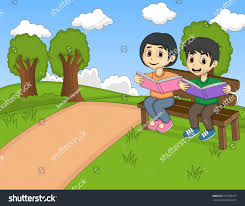 Sight Words: 10 min/dayReview all of the words we have learned this year!  Wow – you have learned so many!!   Take time this summer to read your sight word list even once every week or two or play a sight word game to help you remember the words in Grade 1.     Practice all the letters of the alphabet with this review songVideo to practice all the letters - The Alphabet Song | Phonics Song for Kids | Kindergarten Alphabet song | Jack HartmannSuggested activitiesLots of fun ways to practice all your sight words have been given throughout our online learning ideas.  Use these throughout the summer as you like.  Here are a few more ideas for this last week.  Beat the clock - see how many sight words your child can read or write in 1 minuteWords you can eat - write your words in whipped cream, peanut butter, carrot sticks, or anything else you could eat.  Write your words in the sand with a stickWrite your words using a squirt gun and spell them on the pavement or deckLook for sight words in the book you are reading together or highlight them in the newspaper after you are done reading it.  Oral Language and vocabulary1-2x per weekIntroduce the Summer words this week.  Discuss what things you can do in summer that you can't do in winter.  What do you like and what do you not like about summer time?  Can you draw a picture of your favourite thing to do in summer?  Don't forget to label it.  Challenge: Make a book or story using one or two of these words during your writing time or draw and write each word on a different page of your book. See attachment for bigger photo.  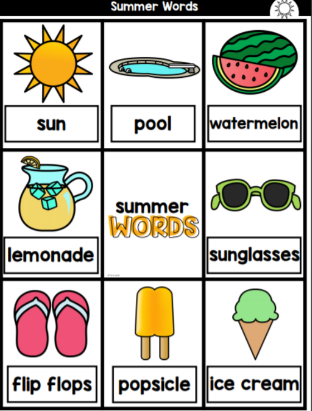 Writing: 15 min 2-3x/weekWriting Reminders:Feel free to use loose-leaf or draw lines on any blank paper with a spot for the picture at the top and words/lines at the bottom.Talking out loud and drawing a picture before writing helps generate ideas for writing. Chat with your child about what they will write and encourage them to draw a label a picture before writing.Students can work on a writing piece for more than one day.  They might work on their picture and labels one day and write the sentence(s) the next day. Kindergarten goal: 1-2 sentences per writing pieceChoose 1-2 prompts per week:1- Make a listMake a list of your favorite summer snacks.               (watermelon, ice cream, popsicles etc.) 2- RetellDraw a picture, label and write about one special thing you did last week (enjoying time with friend and family, baking with family, playing outside, biking, talking to family over the computer, crafts, etc.)3-Make a book Write a book about a topic of your choice or make a book with your summer words of the week.  Try adding a sentence and illustration of each page.  (May want to write 1 page /day and use that as one of your books to read to someone) 4-Label a picture of your favorite summer activity Draw a picture and label something you love to do in the summer. (camping, swimming, biking with friends) Father’s DayFather’s Day ActivityClick the following link to watch the read aloud The Berenstein Bears – We Love Our Dad https://youtu.be/00kN0isbeJsClick the following link to watch the read aloud What Daddies Likehttps://youtu.be/eap7C5cUWKc After you’ve listened to the read alouds, choose an activity from the column beside this one to create something special for your dad or grampie or uncle or another special man in your life.  Give it to him on Father’s Day on Sunday June 21st. Father’s Day Suggestions:Make a card – draw a picture and write a special note on the card.Draw a picture of you doing something special with your dad or grampie or other special man and write a sentence to tell about your picture.  Ex. “I like to ___________ with you.”Use your imagination and make a special craft for him. Make him a coupon booklet with thoughtful acts of service.    Ex. – This ticket gives you one free hug.  With this ticket, I will fill up your water glass for you when you are thirsty.   This ticket gives you breakfast in bed, etc..Math: 15min/daySign into your DREAMBOX math account or sign up if you have not already. Have your child work through the levels completing math activities. Dreambox is a free website. https://store.dreambox.com/registerLog into your SUMDOG account and practice your math facts.Log into EDUCATION.COM and play some fun math (or literacy) games or print out some worksheets. Technology Free OptionsShape Hunt- Go on a shape hunt in your kitchen. Draw the shapes you find and label them. Try doing a shape hunt in your bedroom as well? Did you find the same shapes or different in both rooms? Which is fewer? More? - Roll two dice , write both the numbers down. Which number is fewer ? Repeat 5 times. Then switch roll the dice another five time, this time circle the number that is more.Rainbow facts to 10- Watch the rainbow facts to 10 video and then write out all the  facts to ten on a piece of paper. Can you draw a picture to match each fact to ten ? Number Game - write your numbers on the sidewalk, driveway or deck.  Have someone call out numbers for you to squirt with a water bottle or squirt gun.  Try calling things like…"the number BEFORE 5"  or " the number that is 1 more than 7", etc. Try these ideas to make math learning fun.Students love watching math videos on you tube here are a few to review:Rainbow facts to 10 -https://www.youtube.com/watch?v=ue2Yp2Tpd84More or fewer - https://www.youtube.com/watch?v=llqTVVXzPPYShape Song - https://www.youtube.com/watch?v=OEbRDtCAFdU